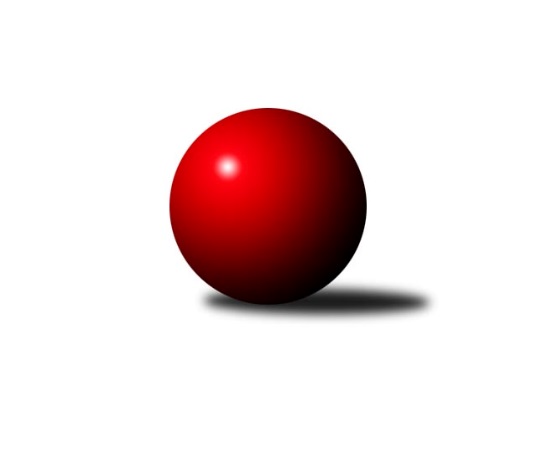 Č.5Ročník 2022/2023	19.5.2024 Východočeská soutěž skupina A 2022/2023Statistika 5. kolaTabulka družstev:		družstvo	záp	výh	rem	proh	skore	sety	průměr	body	plné	dorážka	chyby	1.	Červený Kostelec C	4	3	1	0	44 : 20 	(29.0 : 11.0)	2449	7	1686	764	47.8	2.	Dobruška B	4	2	1	1	40 : 24 	(25.5 : 22.5)	2370	5	1677	693	64.5	3.	Rokytnice C	4	2	0	2	26 : 38 	(15.0 : 25.0)	2355	4	1704	651	67.3	4.	České Meziříčí B	3	1	0	2	22 : 26 	(18.0 : 18.0)	2411	2	1712	699	64.7	5.	Nová Paka C	3	0	0	3	12 : 36 	(12.5 : 23.5)	2214	0	1600	615	87.7Tabulka doma:		družstvo	záp	výh	rem	proh	skore	sety	průměr	body	maximum	minimum	1.	Červený Kostelec C	2	2	0	0	22 : 10 	(11.0 : 5.0)	2457	4	2467	2447	2.	Rokytnice C	2	2	0	0	20 : 12 	(11.0 : 13.0)	2339	4	2374	2303	3.	Dobruška B	2	1	1	0	22 : 10 	(10.5 : 13.5)	2463	3	2498	2428	4.	České Meziříčí B	1	1	0	0	14 : 2 	(9.0 : 3.0)	2521	2	2521	2521	5.	Nová Paka C	2	0	0	2	6 : 26 	(5.5 : 18.5)	2130	0	2182	2078Tabulka venku:		družstvo	záp	výh	rem	proh	skore	sety	průměr	body	maximum	minimum	1.	Červený Kostelec C	2	1	1	0	22 : 10 	(18.0 : 6.0)	2446	3	2458	2433	2.	Dobruška B	2	1	0	1	18 : 14 	(15.0 : 9.0)	2323	2	2337	2309	3.	Nová Paka C	1	0	0	1	6 : 10 	(7.0 : 5.0)	2298	0	2298	2298	4.	České Meziříčí B	2	0	0	2	8 : 24 	(9.0 : 15.0)	2356	0	2394	2318	5.	Rokytnice C	2	0	0	2	6 : 26 	(4.0 : 12.0)	2364	0	2407	2320Tabulka podzimní části:		družstvo	záp	výh	rem	proh	skore	sety	průměr	body	doma	venku	1.	Červený Kostelec C	4	3	1	0	44 : 20 	(29.0 : 11.0)	2449	7 	2 	0 	0 	1 	1 	0	2.	Dobruška B	4	2	1	1	40 : 24 	(25.5 : 22.5)	2370	5 	1 	1 	0 	1 	0 	1	3.	Rokytnice C	4	2	0	2	26 : 38 	(15.0 : 25.0)	2355	4 	2 	0 	0 	0 	0 	2	4.	České Meziříčí B	3	1	0	2	22 : 26 	(18.0 : 18.0)	2411	2 	1 	0 	0 	0 	0 	2	5.	Nová Paka C	3	0	0	3	12 : 36 	(12.5 : 23.5)	2214	0 	0 	0 	2 	0 	0 	1Tabulka jarní části:		družstvo	záp	výh	rem	proh	skore	sety	průměr	body	doma	venku	1.	Červený Kostelec C	0	0	0	0	0 : 0 	(0.0 : 0.0)	0	0 	0 	0 	0 	0 	0 	0 	2.	Dobruška B	0	0	0	0	0 : 0 	(0.0 : 0.0)	0	0 	0 	0 	0 	0 	0 	0 	3.	České Meziříčí B	0	0	0	0	0 : 0 	(0.0 : 0.0)	0	0 	0 	0 	0 	0 	0 	0 	4.	Nová Paka C	0	0	0	0	0 : 0 	(0.0 : 0.0)	0	0 	0 	0 	0 	0 	0 	0 	5.	Rokytnice C	0	0	0	0	0 : 0 	(0.0 : 0.0)	0	0 	0 	0 	0 	0 	0 	0 Zisk bodů pro družstvo:		jméno hráče	družstvo	body	zápasy	v %	dílčí body	sety	v %	1.	František Adamů st.	Červený Kostelec C 	8	/	4	(100%)		/		(%)	2.	Jiří Slavík 	Dobruška B 	6	/	3	(100%)		/		(%)	3.	Pavel Janko 	Červený Kostelec C 	6	/	4	(75%)		/		(%)	4.	Marie Frydrychová 	Dobruška B 	6	/	4	(75%)		/		(%)	5.	Zdeněk Novotný nejst.	Rokytnice C 	4	/	2	(100%)		/		(%)	6.	Radek Novák 	Rokytnice C 	4	/	2	(100%)		/		(%)	7.	Vladimír Gütler 	Dobruška B 	4	/	2	(100%)		/		(%)	8.	Zdeněk Kejzlar 	Červený Kostelec C 	4	/	3	(67%)		/		(%)	9.	Josef Petera 	Dobruška B 	4	/	3	(67%)		/		(%)	10.	David Štěpán 	České Meziříčí B 	4	/	3	(67%)		/		(%)	11.	Daniel Válek 	Nová Paka C 	4	/	3	(67%)		/		(%)	12.	Jan Řebíček 	Rokytnice C 	4	/	3	(67%)		/		(%)	13.	Milan Vošvrda 	České Meziříčí B 	4	/	3	(67%)		/		(%)	14.	Jaroslav Pumr 	České Meziříčí B 	4	/	3	(67%)		/		(%)	15.	Eva Šurdová 	Nová Paka C 	4	/	3	(67%)		/		(%)	16.	Vladimír Vodička 	Červený Kostelec C 	4	/	4	(50%)		/		(%)	17.	Jindřich Kašpar 	Červený Kostelec C 	4	/	4	(50%)		/		(%)	18.	Milan Hašek 	Dobruška B 	4	/	4	(50%)		/		(%)	19.	Antonín Škoda 	Červený Kostelec C 	4	/	4	(50%)		/		(%)	20.	Filip Ladnar 	Červený Kostelec C 	2	/	1	(100%)		/		(%)	21.	Jaroslav Gottstein 	Nová Paka C 	2	/	2	(50%)		/		(%)	22.	Petr Havlík 	Dobruška B 	2	/	2	(50%)		/		(%)	23.	Bohuslav Bajer 	Nová Paka C 	2	/	2	(50%)		/		(%)	24.	Michal Horáček 	České Meziříčí B 	2	/	2	(50%)		/		(%)	25.	Milan Vaškovič 	Rokytnice C 	2	/	2	(50%)		/		(%)	26.	Petr Brouček 	České Meziříčí B 	2	/	3	(33%)		/		(%)	27.	Jindřich Brouček 	České Meziříčí B 	2	/	3	(33%)		/		(%)	28.	Jiří Frinta 	Dobruška B 	2	/	3	(33%)		/		(%)	29.	Jaroslav Vízek 	Rokytnice C 	2	/	4	(25%)		/		(%)	30.	Zuzana Tulková 	Rokytnice C 	2	/	4	(25%)		/		(%)	31.	Jan Lutz 	Rokytnice C 	0	/	1	(0%)		/		(%)	32.	Jan Soviar 	Nová Paka C 	0	/	1	(0%)		/		(%)	33.	Jakub Soviar 	Nová Paka C 	0	/	1	(0%)		/		(%)	34.	Milan Brouček 	České Meziříčí B 	0	/	1	(0%)		/		(%)	35.	Eva Novotná 	Rokytnice C 	0	/	2	(0%)		/		(%)	36.	Miloš Janoušek 	Rokytnice C 	0	/	2	(0%)		/		(%)	37.	Lucie Tomčo 	Nová Paka C 	0	/	2	(0%)		/		(%)	38.	Vladimír Škoda 	Rokytnice C 	0	/	2	(0%)		/		(%)	39.	Tomáš Frinta 	Dobruška B 	0	/	3	(0%)		/		(%)	40.	Jana Vydrová 	Nová Paka C 	0	/	3	(0%)		/		(%)Průměry na kuželnách:		kuželna	průměr	plné	dorážka	chyby	výkon na hráče	1.	České Meziříčí, 1-2	2427	1696	731	52.3	(404.5)	2.	Dobruška, 1-2	2425	1696	729	60.8	(404.3)	3.	Č. Kostelec, 1-2	2407	1722	684	64.0	(401.2)	4.	Rokytnice, 1-2	2328	1650	677	69.5	(388.0)	5.	Nová Paka, 1-2	2250	1615	634	75.5	(375.1)Nejlepší výkony na kuželnách:České Meziříčí, 1-2České Meziříčí B	2521	5. kolo	David Štěpán 	České Meziříčí B	465	3. koloČeské Meziříčí B	2485	3. kolo	David Štěpán 	České Meziříčí B	456	5. koloRokytnice C	2407	5. kolo	Petr Brouček 	České Meziříčí B	444	3. koloNová Paka C	2296	3. kolo	Petr Brouček 	České Meziříčí B	442	5. kolo		. kolo	Jindřich Brouček 	České Meziříčí B	426	5. kolo		. kolo	Zdeněk Novotný nejst.	Rokytnice C	423	5. kolo		. kolo	Jaroslav Vízek 	Rokytnice C	414	5. kolo		. kolo	Eva Šurdová 	Nová Paka C	412	3. kolo		. kolo	Jaroslav Pumr 	České Meziříčí B	410	5. kolo		. kolo	Milan Vošvrda 	České Meziříčí B	410	3. koloDobruška, 1-2Dobruška B	2498	3. kolo	František Adamů st.	Červený Kostelec C	465	3. koloČervený Kostelec C	2458	3. kolo	Jiří Slavík 	Dobruška B	459	1. koloDobruška B	2428	1. kolo	Petr Havlík 	Dobruška B	457	3. koloČeské Meziříčí B	2318	1. kolo	Milan Hašek 	Dobruška B	457	3. kolo		. kolo	Vladimír Gütler 	Dobruška B	442	3. kolo		. kolo	Vladimír Gütler 	Dobruška B	426	1. kolo		. kolo	Vladimír Vodička 	Červený Kostelec C	421	3. kolo		. kolo	Petr Havlík 	Dobruška B	413	1. kolo		. kolo	Jaroslav Pumr 	České Meziříčí B	412	1. kolo		. kolo	Petr Brouček 	České Meziříčí B	409	1. koloČ. Kostelec, 1-2Červený Kostelec C	2467	4. kolo	František Adamů st.	Červený Kostelec C	444	4. koloČervený Kostelec C	2447	2. kolo	Petr Brouček 	České Meziříčí B	442	4. koloČeské Meziříčí B	2394	4. kolo	David Štěpán 	České Meziříčí B	436	4. koloRokytnice C	2320	2. kolo	Jindřich Kašpar 	Červený Kostelec C	435	2. kolo		. kolo	Zuzana Tulková 	Rokytnice C	433	2. kolo		. kolo	Jaroslav Pumr 	České Meziříčí B	432	4. kolo		. kolo	Jindřich Kašpar 	Červený Kostelec C	428	4. kolo		. kolo	Filip Ladnar 	Červený Kostelec C	424	2. kolo		. kolo	Antonín Škoda 	Červený Kostelec C	418	4. kolo		. kolo	Pavel Janko 	Červený Kostelec C	416	2. koloRokytnice, 1-2Rokytnice C	2374	4. kolo	Jiří Slavík 	Dobruška B	448	4. koloDobruška B	2337	4. kolo	Marie Frydrychová 	Dobruška B	443	4. koloRokytnice C	2303	1. kolo	Radek Novák 	Rokytnice C	439	1. koloNová Paka C	2298	1. kolo	Radek Novák 	Rokytnice C	434	4. kolo		. kolo	Daniel Válek 	Nová Paka C	411	1. kolo		. kolo	Jan Řebíček 	Rokytnice C	411	1. kolo		. kolo	Jaroslav Gottstein 	Nová Paka C	410	1. kolo		. kolo	Jan Řebíček 	Rokytnice C	407	4. kolo		. kolo	Zdeněk Novotný nejst.	Rokytnice C	404	4. kolo		. kolo	Zuzana Tulková 	Rokytnice C	388	4. koloNová Paka, 1-2Červený Kostelec C	2433	5. kolo	Jiří Slavík 	Dobruška B	457	2. koloDobruška B	2309	2. kolo	František Adamů st.	Červený Kostelec C	456	5. koloNová Paka C	2182	5. kolo	Jindřich Kašpar 	Červený Kostelec C	432	5. koloNová Paka C	2078	2. kolo	Jiří Frinta 	Dobruška B	408	2. kolo		. kolo	Bohuslav Bajer 	Nová Paka C	406	2. kolo		. kolo	Vladimír Vodička 	Červený Kostelec C	400	5. kolo		. kolo	Pavel Janko 	Červený Kostelec C	398	5. kolo		. kolo	Daniel Válek 	Nová Paka C	392	5. kolo		. kolo	Eva Šurdová 	Nová Paka C	389	5. kolo		. kolo	Jakub Soviar 	Nová Paka C	384	5. koloČetnost výsledků:	8.0 : 8.0	1x	4.0 : 12.0	1x	2.0 : 14.0	1x	14.0 : 2.0	3x	12.0 : 4.0	1x	10.0 : 6.0	3x